***Bezeichnung des Produktes******Enthält Gefahrenauslöser GHS******Verwendung******Dänemark: PR-Nummer******Norwegen: PR-Nummer******Nationale Vorschriften Tschechische Repuplik; Hersteller/Importeur/Lieferant******Straße******Postleitzahl/Stadt******Land zur VKORG.******Telefon******FAX-Nr.******Auskunftgebender Bereich.******Identification of manufacturer, importer or distributor******Notfall-Nr.******Angaben zu Giftzentralen******Nationale Vorschriften Finnland******---Standardklassifizierung (SIC) ---******Mögliche Gefährdungen  für Mensch und Umwelt nicht Loctite*****GHS Classification******Einstufung CLP******Classification DPD – Hazardous Substance Rating (EU)******GHS label elements *****GHS Pictograms******GHS Additional information******GHS Remark******GHS Signal word******GHS Hazard information******GHS Supplemental information******GHS Precautionary statements******GHS Precautionary statements Prevention******GHS Precautionary statements Response******GHS Precautionary statements Storage******GHS Precautionary statements Disposal******Kennzeichnungselemente (DPD)*****Allgemeine Nota*****R-Sätze*****S-Sätze*****Spezifische Grenzwerte*****Nota zur Zubereitung*****Zusatzinformation*****Besondere Kennzeichnung******Gefahrenauslöser******Sensibilisierende Stoffe >= 0,1%******Carcinogenic substances ******Other hazards******Charakterisierung von Zubereitungen******Inhaltsstoffangaben bei gefährlichen Zubereitungen****** alte Tabelle ***Inhaltsstoffangaben bei gefährlichen Zubereitungen******Inhaltsstoffangabe lt. Etikett******Zusätzliche Inhaltsstoffe******Allergene Duftstoffe >= 100 ppm******Inhaltsstoffangabe: Bemerkung zum SDB***Под воздействием влаги воздуха образуется уксусная кислота.***allgemeine Hinweise******nach Einatmen******nach Hautkontakt ******nach Augenkontakt******nach Verschlucken******Most important symptoms and effects******Indication of immediate medical attention and special treatment needed******Brandverhalten******Geeignete Löschmittel******Ungeeignete Löschmittel******Special hazards arising from the substance or mixture******Besondere Schutzausrüstung bei Brandbekämpfung******Zusätzliche Hinweise Brandbekämpfung******allgemeine Hinweise******Personenbezogene Vorsichtsmaßnahmen******Umweltschutzmaßnahmen******Verfahren zur Reinigung und Beseitigung******Zu vermeidende Bedingungen bei der Beseitigung******Nationale Besonderheiten Dänemark*****Abfallentsorgung*****Verweis auf andere Abschnitte******Handhabung******Hinweise zum sicheren Umgang******Brand- und Explosionsschutz******Nationale dänische Besonderheiten/ Vorschrift zur Handhabung******Allgemeine Schutz- und Hygienemaßnahmen*****Hygienemaßnahmen*****Allgemeine Schutzmaßnahmen*****Lagerung******Allg. Hinweise zur Lagerung******Einzuhaltende Lagerbedingungen*****Zusammenlagerungshinweise*****Lagerung brennbarer Flüssigkeiten*****Specific end uses*****Bestandteile mit Arbeitsplatzgrenzwerten******Predicted No-Effect Concentration (PNEC)*****Predicted No-Effect Concentration (PNEC)*****Predicted No-Effect Concentration (PNEC)*****Derived No-Effect Level (DNEL)*****Derived No-Effect Level (DNEL)*****Derived No-Effect Level (DNEL)*****Biological Exposure Indices******Exposure controls*****Zusätzliche Hinweise zur Gestaltung technischer Anlagen*****Persönliche Schutzausrüstung*****Atemschutz*****Handschutz*****Augenschutz*****Körperschutz*****Hinweise persönl. Schutzausrüstung*****Nationale Besonderheiten Dänemark*****Allgemeine Eigenschaften********Lieferform********Beschaffenheit******Geruch******1. Phase Grundfarbe******Odour thresold******PH-Wert******Siedepunkt/-bereich******Flammpunkt******Zersetzungstemperatur******Dampfdruck******Dichte******Schüttdichte******dyn. Viskosität******Viskosität kinematisch******Explosivität ******Löslichkeit qualitativ******Erstarrungspunkt/-bereich******Schmelzpunkt/-bereich******Entzündlichkeit nach GefStoffV*****Selbstentzündungstemperatur******Untere/obere Explosionsgrenze******Octanol/Wasser-Verteilungskoeffizient ******Verdampfungsgeschwindigkeit ******Relative Dampfdichte******Festkörpergehalt ******Oxidising properties ******Auslaufviskosität******Erweichungspunkt/-bereich******Glimmtemperatur*****Brennzahl*****Untere Staubexplosionsgrenze******Staubexplosionsklasse ******Mindestzündenergie ******Zündtemperatur******Stabilität******Reactivity / Zu vermeidende Stoffe******Chemical stability******Possibility of hazardous reactions******Conditions to avoid / Zu vermeidende Bedingungen ******Incompatible materials******Hazardous decomposition products / Gefährliche Zersetzungsprodukte******Dänemark: Curing time****** Allgemeine Hinweise zur Toxikologie ****** STOT single exposure****** STOT repeated exposure****** Aspiration hazard******Carcinogenic substances ****** Akute orale Toxizität ****** Akute inhalative Toxizität ****** Akute dermale Toxizität ****** Hautreizung ****** Augenreizung ****** Sensibilisierung****** In vivo Mutagenität****** Carcinogenicity****** Reproductive toxicity****** Sonstige Angaben****** Tabelle ACUT oral Toxicity ******Acut oral******Acut oral****** Tabelle ACUT inhalativ Toxicity ****** Tabelle ACUT dermal Toxicity ****** Skin corrosion / irritation ****** Serious eye damage / irritation ****** Respiratory or skin sensitization ****** Mutagenicity  (in vitro und in vivo)****** Carcinogenicity ****** Repeated dose toxicity******Allgemeine Angaben zur Ökologie*****Chronische Invertebraten Toxizität******Wasserpflanzen-/Algentoxizität*****Metabolisierung in höheren Organismen******Eliminierbarkeit/Potentielle Abbaubarkeit*****Chemischer Sauerstoffbedarf  CSB-Wert******Biologischer Sauerstoffbedarf  BSB5-Wert******Sonstige Angaben******Spezielle dänische ökologische Vorschriften****** Tabelle LC50 etc. ******Ökotoxizität***** Persistence and degradability******Persistenz und Abbaubarkeit***** Persistence and degradability****** Bioaccumulative potential / Mobility in soil (Partition Coeffizient)******Mobilität*****Bioakkumulationspotenzial***** Bioaccumulative potential / Mobility in soil (Partition Coeffizient)****** Results of PBT and vPvB assessment****** Results of PBT and vPvB assessment ****** 12.6 Other adverse effects******Entsorgung des Produktes******Nationale Besonderheiten Slowakei*****Abfallentsorgung Kap. 13*****Entsorgung ungereinigter Verpackungen*****Empfohlenes Reinigungsmittel*****Abfallschlüssel*****Nationale Besonderheiten Dänemark*****Abfallentsorgung Kap. 13*****Gefahrenhinweise******Weitere Angaben für den Transport (SDB)******VOC-Gehalt ******VOC-MSDS ******VOC Farben und Lacke (EU)******Detergenzienverordnung, wenn gefordert******Chemical safety assessment ******Nationale Vorschriften******Deutschland******Österreich******Belgien******Niederlande******Schweiz******Italien******Frankreich******Norwegen******Dänemark******Tschechische Republik******Großbritannien******Polen******Slowakei******Deutschland*****Wassergefährdungsklasse******BG-Vorschriften, -Regeln, -Infos*****Lagerklasse******TRG300******TA-Luft******GIS-Bau Info*****GEV Info*****Temperaturklasse nach EN 50014*****Nationale Hinweise DE*****Österreich*****Allgemeine Hinweise Österreich******VbF-Klasse******Belgien*****Allgemeine Hinweise Belgien******Niederlande*****Allgemeine Hinweise Niederlande******Schweiz*****Giftklasse Schweiz******Allgemeine Hinweise Schweiz******Allgemeine Hinweise Italien******Frankreich*****Nationale Vorschriften Frankreich******Allgemeine Hinweise******Arbeitsschutz Tabellen Nr******INRS Card No******Norwegen*****Nationale Vorschriften Norwegen******Dänemark*****Nationale Vorschriften Dänemark******Danske saerrelger******Nationale Bestimmungen******Dänische Code-Nummer*****Schweden*****Nationale Vorschriften Schweden******Tschechische Republik*****Nationale Vorschriften Tschechische Republik******Großbritannien*****Nationale Vorschriften Großbritannien******Polen*****Nationale Vorschriften Polen******Slowakei*****Nationale Vorschriften Slowakei******Deutschland*****Wassergefährdungsklasse******BG-Vorschriften, -Regeln, -Infos*****Lagerklasse******TRG300******TA-Luft******GIS-Bau Info*****GEV Info*****Temperaturklasse nach EN 50014*****Nationale Hinweise DE*****Österreich*****Allgemeine Hinweise Österreich******VbF-Klasse******Belgien*****Allgemeine Hinweise Belgien******Niederlande*****Allgemeine Hinweise Niederlande******Schweiz*****Giftklasse Schweiz******Allgemeine Hinweise Schweiz******Allgemeine Hinweise Italien******Frankreich*****Nationale Vorschriften Frankreich******Allgemeine Hinweise******Arbeitsschutz Tabellen Nr******INRS Card No******Norwegen*****Nationale Vorschriften Norwegen******Dänemark*****Nationale Vorschriften Dänemark******Danske saerrelger******Nationale Bestimmungen******Dänische Code-Nummer*****Schweden*****Nationale Vorschriften Schweden******Tschechische Republik*****Nationale Vorschriften Tschechische Republik******Großbritannien*****Nationale Vorschriften Großbritannien******Polen*****Nationale Vorschriften Polen******Slowakei*****Nationale Vorschriften Slowakei******Deutschland*****Wassergefährdungsklasse******BG-Vorschriften, -Regeln, -Infos*****Lagerklasse******TRG300******TA-Luft******GIS-Bau Info*****GEV Info*****Temperaturklasse nach EN 50014*****Nationale Hinweise DE*****Österreich*****Allgemeine Hinweise Österreich******VbF-Klasse******Belgien*****Allgemeine Hinweise Belgien******Niederlande*****Allgemeine Hinweise Niederlande******Schweiz*****Giftklasse Schweiz******Allgemeine Hinweise Schweiz******Allgemeine Hinweise Italien******Frankreich*****Nationale Vorschriften Frankreich******Allgemeine Hinweise******Arbeitsschutz Tabellen Nr******INRS Card No******Norwegen*****Nationale Vorschriften Norwegen******Dänemark*****Nationale Vorschriften Dänemark******Danske saerrelger******Nationale Bestimmungen******Dänische Code-Nummer*****Schweden*****Nationale Vorschriften Schweden******Tschechische Republik*****Nationale Vorschriften Tschechische Republik******Großbritannien*****Nationale Vorschriften Großbritannien******Polen*****Nationale Vorschriften Polen******Slowakei*****Nationale Vorschriften Slowakei******Deutschland*****Wassergefährdungsklasse******BG-Vorschriften, -Regeln, -Infos*****Lagerklasse******TRG300******TA-Luft******GIS-Bau Info*****GEV Info*****Temperaturklasse nach EN 50014*****Nationale Hinweise DE*****Österreich*****Allgemeine Hinweise Österreich******VbF-Klasse******Belgien*****Allgemeine Hinweise Belgien******Niederlande*****Allgemeine Hinweise Niederlande******Schweiz*****Giftklasse Schweiz******Allgemeine Hinweise Schweiz******Allgemeine Hinweise Italien******Frankreich*****Nationale Vorschriften Frankreich******Allgemeine Hinweise******Arbeitsschutz Tabellen Nr******INRS Card No******Norwegen*****Nationale Vorschriften Norwegen******Dänemark*****Nationale Vorschriften Dänemark******Danske saerrelger******Nationale Bestimmungen******Dänische Code-Nummer*****Schweden*****Nationale Vorschriften Schweden******Tschechische Republik*****Nationale Vorschriften Tschechische Republik******Großbritannien*****Nationale Vorschriften Großbritannien******Polen*****Nationale Vorschriften Polen******Slowakei*****Nationale Vorschriften Slowakei******Deutschland*****Wassergefährdungsklasse******BG-Vorschriften, -Regeln, -Infos*****Lagerklasse******TRG300******TA-Luft******GIS-Bau Info*****GEV Info*****Temperaturklasse nach EN 50014*****Nationale Hinweise DE*****Österreich*****Allgemeine Hinweise Österreich******VbF-Klasse******Belgien*****Allgemeine Hinweise Belgien******Niederlande*****Allgemeine Hinweise Niederlande******Schweiz*****Giftklasse Schweiz******Allgemeine Hinweise Schweiz******Allgemeine Hinweise Italien******Frankreich*****Nationale Vorschriften Frankreich******Allgemeine Hinweise******Arbeitsschutz Tabellen Nr******INRS Card No******Norwegen*****Nationale Vorschriften Norwegen******Dänemark*****Nationale Vorschriften Dänemark******Danske saerrelger******Nationale Bestimmungen******Dänische Code-Nummer*****Schweden*****Nationale Vorschriften Schweden******Tschechische Republik*****Nationale Vorschriften Tschechische Republik******Großbritannien*****Nationale Vorschriften Großbritannien******Polen*****Nationale Vorschriften Polen******Slowakei*****Nationale Vorschriften Slowakei******R-Sätze aus Kapitel 2******H-Sätze aus Kapitel 2******Sonstige Angaben******Nationale Vorschriften Dänemark******Besondere Phrasen******Schweden*****Nationale Vorschriften Schweden******Annex-Link für mymsds***Раздел 1: Обозначение вещества/смеси и компании/предприятия1.1 Идентификатор продукта: 1.1 Идентификатор продукта: LOCTITE SI 5399 RD known as 5399 RED 310ML GBсодержит:метилтриацетоксилан Триацетоксиэтилсилан 1.2 Основное применение вещества или смеси и применение нерекомендуемоеПрименение продукта:Силиконовый герметик Ru-MSK-ProductSafety@ru.henkel.com  1.4 Телефон для экстренной связи 1.4 Телефон для экстренной связи +7 812 320 32 84 (Лаборатория бытовых и промышленных клеев), часы работы 9:00-17:30.  Раздел 2: Идентификация рисков2.1 Классификация вещества или смесиКлассификация (CLP):Вызывает раздражение кожи.Категория 2H315   Вызывает раздражение кожи.серьезные повреждения глаз.Категория 1H318   Вызывает серьезные повреждения глаз.Классификация (DPD):Продукт не подлежит обязательному обозначению на основе расчетной методики "Общего классификационного норматива по препаратам ЕС" в последней редакции.2.2 Элементы этикеткиЭлементы этикетки (CLP):Знак опасности: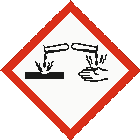 Сигнальное слово:Опасно Уведомление об опасности:H315 Вызывает раздражение кожи. H318 Вызывает серьезные повреждения глаз. Предупреждающие меры:P280 Использовать средства защиты глаз /лица. P302+P352 ПРИ ПОПАДАНИИ НА КОЖУ: промыть большим количеством воды с мылом. P305+P351+P338 ПРИ ПОПАДАНИИ В ГЛАЗА: Осторожно промыть глаза водой. Снять контактные линзы, если вы пользуетесь или и если это легко сделать. Продолжить промывание глаз. Элементы этикетки (DPD):Продукт не подлежит обязательному обозначению на основе расчетной методики "Общего классификационного норматива по препаратам ЕС" в последней редакции. Дополнительные указания: Дополнительные указания: Паспорт безопасности предоставляется по запросу для профессиональных пользователей. 2.3 Другие риски 2.3 Другие риски Отсутствуют при надлежащем использовании Раздел 3: Информация о составеОбщая техническая  характеристика продукта: Общая техническая  характеристика продукта: Ацетокси-отверждающий силиконДекларация об ингридиентах в соответствии с CLP (EC) № 1272/2008:Опасные составные веществаCAS №EC номерREACH-Рег. №СодержаниеКлассификация Триацетоксиэтилсилан 17689-77-9241-677-4 >=   1- <   2 %Острая токсичность  4;  ОральноH302Разъедание кожи  1BH314***M-Faktor***метилтриацетоксилан4253-34-3224-221-9 >=   1- <   2 %Острая токсичность  4;  ОральноH302Разъедание кожи  1BH314***M-Faktor***Полная расшифровка Н-утверждений и других аббревиатур находится в секции 16 "Другая информация".Субстанции без классификации могут иметь доступные пределы по взрывоопасности на рабочих местах.Декларация об ингридиентах в соответствии с DPD (EC) № 1999/45: Опасные составные веществаCAS №EC номерREACH-Рег. №СодержаниеКлассификация Триацетоксиэтилсилан 17689-77-9241-677-4 >=   1 - <   2  % R14  Xn - вредный для здоровья;  R22 C - едкий;  R34метилтриацетоксилан4253-34-3224-221-9 >=   1 - <   2  % R14  C - едкий;  R34 Xn - вредный для здоровья;  R22Полный текст фраз о рисках, обозначенных кодом, приведен в разделе 16 "Другая информация".Субстанции без классификации могут иметь доступные пределы по взрывоопасности на рабочих местах.Раздел 4: Меры оказания первой помощи4. 1Описание мер оказания первой помощи при отравлении ингаляционным путем (после вдыхания):при отравлении ингаляционным путем (после вдыхания):Поместить на свежий воздух. Если симптомы продолжаются, обратиться за помощью к врачу. при контакте с кожей:при контакте с кожей:ПРИ ПОПАДАНИИ НА КОЖУ: промыть большим количеством воды с мылом. Обратиться к врачу. при попадании  в глаза:при попадании  в глаза:ПРИ ПОПАДАНИИ В ГЛАЗА: Осторожно промыть глаза водой. Снять контактные линзы, если вы пользуетесь или и если это легко сделать. Продолжить промывание глаз.Обратиться к врачу. при проглатывании:при проглатывании:Не стимурировать рвоту. Обратиться к врачу. 4.2 Наиболее важные симптомы и эффекты: острые и замедленные4.2 Наиболее важные симптомы и эффекты: острые и замедленныеКОЖА: Краснота, воспаление. Риск серьезного поражения глаз 4.3 Информация о требуемой немедленной медицинской помощи и обработке4.3 Информация о требуемой немедленной медицинской помощи и обработкеСмотри раздел: Описание мер оказания первой помощи Раздел 5: Меры по тушению пожара5.1 Соответствущие средства пожаротушения5.1 Соответствущие средства пожаротушенияРекомендуемые средства тушения пожаров:Рекомендуемые средства тушения пожаров:диоксид углерода, пена, порошоктонкой струей водыЗапрещенные средства тушения пожаров:Запрещенные средства тушения пожаров:неизвестно(ы)5.2 Особые риски возникающие от вещества или смеси:5.2 Особые риски возникающие от вещества или смеси:ничто, ни один, никакойОкиси углеродаСиликатные газыФормальдегид5.3 Рекомендации для тушащих пожар5.3 Рекомендации для тушащих пожарНадеть независимое от окружающего воздуха средство защиты дыхательных путей.Специфика при тушении: Специфика при тушении: В случае пожара охлаждать подверженные опасности емкости распыленной водяной струей. Раздел 6: Мероприятия при утечке6.1 Меры личной безопасности, защитная одежда и необходимые процедуры6.1 Меры личной безопасности, защитная одежда и необходимые процедурыНе допускать попадания в глаза и на кожу. Обеспечить достаточную вентиляцию. 6.2 Мероприятия по защите окружающей среды 6.2 Мероприятия по защите окружающей среды Не позволять продукту проникать в дренажную систему. 6.3 Методы и материалы для сбора и очистки 6.3 Методы и материалы для сбора и очистки Уничтожить столько материалов, сколько возможно. Обеспечить достаточную вентиляцию. Хранить в частично наполненном, закрытом контейнере до уничтожения. 6.4 Ссылка на другие разделы 6.4 Ссылка на другие разделы Смотри рекомендации в разделе 8 Раздел 7: Использование и хранение7.1 Указания для безопасного хранения Использовать только в местах с хорошей ветиляцией. Испарения должны быть извлечены из воздуха, чтобы избежать их вдыхания. Не допускать попадания в глаза и на кожу. Смотри рекомендации в разделе 8 Санитарные мероприятия: Надлежащая промышленная гигиена должна быть соблюдена Принятие пищи, питье или курение во время работы запрещены. Мыть руки перед перерывами и по окончании работы. 7.2 Условия безопасного хранения, включая любую информацию о несовместимости: 7.2 Условия безопасного хранения, включая любую информацию о несовместимости: Хранить емкость в холодном, хорошо проветриваемом помещении. Не позволяйте продукту контактировать с водой в процессе хранения 7.3 Специфика конечного использования 7.3 Специфика конечного использования Силиконовый герметик Раздел 8: Контроль воздействия/персональная защита8.1 Контролируемые параметры Профессиональные пределы воздействияДействительно для Российская ФедерацияКомпонент ппм mg/m3Тип Категория Примечания A#IDU A#ETIKU64-19-71025Время Средневзвешенная:указывающийECTLV Этановая кислота64-19-75Уровень воздействия, который не может быть превышен в любой момент времени (CEIL)RU MAC Predicted No-Effect Concentration (PNEC): Наименование из перечня Environmental Compartment Длительность воздействия Значение Значение Значение Значение Примечания mg/lppmmg/kgпрочие Триацетоксиэтилсилан 17689-77-9вода (пресная вода)>= 0,2 mg/LТриацетоксиэтилсилан 17689-77-9вода (морская вода)>= 0,02 mg/LТриацетоксиэтилсилан 17689-77-9вода (неопределенные выбросы)1,7 mg/LТриацетоксиэтилсилан 17689-77-9осадок (пресная вода)>= 0,16 mg/kgТриацетоксиэтилсилан 17689-77-9осадок (морская вода)>= 0,016 mg/kgТриацетоксиэтилсилан 17689-77-9почва>= 0,031 mg/kgТриацетоксиэтилсилан 17689-77-9СТП> 1 mg/LDerived No-Effect Level (DNEL): Наименование из перечня Application Area Route of Exposure Health Effect Exposure Time Значение Примечания Триацетоксиэтилсилан 17689-77-9рабочийВдыханиеДлительное время экспозиции - местные эффекты32,5 mg/m3 Триацетоксиэтилсилан 17689-77-9рабочийВдыханиеОстрое/короткое время экспозиции - местные эффекты32,5 mg/m3 Триацетоксиэтилсилан 17689-77-9население в целомВдыханиеОстрое/короткое время экспозиции - местные эффекты65 mg/m3 Триацетоксиэтилсилан 17689-77-9население в целомВдыханиеДлительное время экспозиции - местные эффекты10,8 mg/m3 Биологические индексы экспозиции: нет8.2 Контроль воздействия:Cредства защиты дыхательных путей: Cредства защиты дыхательных путей: Обеспечить достаточную вентиляцию. Утвержденная маска или респиратор соединенный с органическим картриджем должны быть одеты в случае, если продукт используется в плохо проветриваемой рабочей области. Фильтр тип: А Средства защиты рук: Средства защиты рук: Химически-устойчивые защитные перчатки (EN 374). Подходящие материалы для кратковременного контакта или разбрызгивания (рекомендуется: индекс защиты не менее 2, соответствующий >30 минутам времени проникновения по EN 374): нитрорезина (NBR, >=0.4 мм толщины). Подходящие материалы для длительного, прямого контакта (рекомендуется: индекс защиты 6,соответствующий >480 минутам времени проникновения по EN 374): нитрорезина(NBR, >=  0.4 мм толщины). Данная информация основана на литературных источниках и на информации, предоставленной производителями защитных перчаток, или установлена по аналогии с похожими субстанциями. Примечание: на практике срок эксплуатации химически-устойчивых защитных перчаток может быть значительно короче, чем время проникновения, определенное по EN 374, как  результат различных факторов (в том числе, температуры). В случае износа или появления дыр, перчатки должны быть заменены. Средства защиты глаз: Средства защиты глаз: Надеть защитные очки. Средства защиты  кожи: Средства защиты  кожи: Во время работы носить защитную спецодежду. Раздел 9: Физико-химические свойства9.1 Информация об основных физико-химических свойствах Внешнид вид пастакрасныйЗапахУксусная кислотаПорог восприятия запахаДанные отсутствуют / НеприменимоpHнеприменимоНачальная точка кипенияДанные отсутствуют / НеприменимоТочка вспышки> 150 АC (> 150 АC)Температура разложения > 200 АC (> 200 АC)Давление паровДанные отсутствуют / Неприменимо Плотность()1,050 g/cm3Плотность засыпкиДанные отсутствуют / НеприменимоВязкостьДанные отсутствуют / НеприменимоВязкость (кинематическая)Данные отсутствуют / НеприменимоВзрывоопасные свойстваДанные отсутствуют / НеприменимоРастворимость качественная(Раств.: вода

)нерастворимый Растворимость качественная(Раств.: Ацетон

)нерастворимый Температура застыванияДанные отсутствуют / НеприменимоТочка размягченияДанные отсутствуют / НеприменимоВоспламенимостьДанные отсутствуют / НеприменимоТемпература самовозгоранияДанные отсутствуют / НеприменимоПределы взрываемостиДанные отсутствуют / НеприменимоКоэффициент распределения: н-октан/водаДанные отсутствуют / НеприменимоСкорость испаренияНе доступныйПлотность паров
Не доступный Окислительные свойстваДанные отсутствуют / Неприменимо9.2 Дополнительная информацияДанные отсутствуют / НеприменимоРаздел 10: Стабильность и реактивность10.1. Реактивность 10.1. Реактивность Сильный окислитель.Полимеризуется в присутствии воды10.2 Химическая стабильность10.2 Химическая стабильностьУстойчив при нормальных условиях хранения.10.3 Возможность опасных реакций10.3 Возможность опасных реакцийСмотри раздел "реактивность"10.4 Недопустимые условия10.4 Недопустимые условияУстойчив при нормальных условиях хранения или использования.10.5 Несовместимые материалы 10.5 Несовместимые материалы Смотри раздел "реактивность"10.6 Опасные продукты разложения 10.6 Опасные продукты разложения При контакте с влагой медленно выделяется уксусная кислота.При высоких температурах (>150С) могет выделяться формальдегид (следовые количества).Раздел 11: Токсикологическая информация11.1 Информация об токсикологических эффектахОбщая информация по токсикологии: Общая информация по токсикологии: Смесь классифицируется на основании доступной информации об опасности для ингридиентов как оговорено в классификационных критериях для смесей для каждого класса опасности дифференциации в приложении 1 Правил 1272/2008/ЕС. Важная доступная информация о влиянии на здоровье/экологию для веществ, перечисленных в Секции 3, предоставлена далее. Пероральная токсичность: Пероральная токсичность: Данный материал считается низко токсичным при проглатывании. Токсичность при вдыхании: Токсичность при вдыхании: При контакте с влагой медленно выделяется уксусная кислота. Вдыхание испарений в высоких концентрациях может вызвать раздражение дыхательной системы Кожное раздражение: Кожное раздражение: Вызывает раздражение кожи. Глазное раздражение: Глазное раздражение: Вызывает серьезные повреждения глаз. В процессе полимеризацииацетокси-обработанных RTV силиконов выделяется уксусная кислота, которая раздражает глаза Острая оральная токсичность:Опасные составные веществаCAS №Тип величиныЗначениеСпособ примененияВремя выдержкиТипМетодТриацетоксиэтилсилан17689-77-9LD501.460 mg/kgoralКрысаOECD Guideline 401 (Acute Oral Toxicity)метилтриацетоксилан4253-34-3LD501.600 mg/kgoralКрысаOECD Guideline 401 (Acute Oral Toxicity)Раздел 12: Экологическая информацияОбщая информация по экологии:Общая информация по экологии:Отвержденные продукты Локтайт являются типичными полимерами и не представляют собой никакой прямой опасности для окружающей среды. По государственным нормативам данный продукт не представляет Экологической опасности в сравнении с артикулами, в которых он используется. Меры предосторожности, требуемые по Экологическим Опасностям для артикуов, в которых использован продукт должны быть учтены. Смесь классифицируется на основании доступной информации об опасности для ингридиентов как оговорено в классификационных критериях для смесей для каждого класса опасности дифференциации в приложении 1 Правил 1272/2008/ЕС. Важная доступная информация о влиянии на здоровье/экологию для веществ, перечисленных в Секции 3, предоставлена далее. 12.1 ТоксичностьЭкологическая токсичность:Экологическая токсичность:Экологическая токсичность:Не сливать в дренажные канавы / в поверхностную воду / грунтовую воду. Опасные составные веществаCAS №Тип величиныЗначениеВысокая ТоксичностьВремя выдержкиТипМетодТриацетоксиэтилсилан17689-77-9LC50 251 mg/l Fish96 hBrachydanio rerio (new name: Danio rerio)OECD Guideline 203 (Fish, Acute Toxicity Test)Триацетоксиэтилсилан17689-77-9EC50 62 mg/l Daphnia48 hDaphnia magnaOECD Guideline 202 (Daphnia sp. Acute Immobilisation Test)Триацетоксиэтилсилан17689-77-9IC50 73 mg/l Algae72 hScenedesmus subspicatus (new name: Desmodesmus subspicatus)OECD Guideline 201 (Alga, Growth Inhibition Test)12.3 Стойкость и способность к разложениюСтабильность и способность к биологическому разложению: Стабильность и способность к биологическому разложению: Стабильность и способность к биологическому разложению: Продукт не подвержен биоразложению Опасные составные веществаCAS №РезультатСпособ примененияСпособность к разложениюМетодТриацетоксиэтилсилан17689-77-9***Result******Oxygen conditions******%Degradation of test substance***74 %***Method***OECD Guideline 301 A (old version) (Ready Biodegradabiltiy: Modified AFNOR Test)12.3 Стойкость и способность к разложению / 12.4 Подвижность в почвеМобильность:Мобильность:Отвержденный клей неподвижен. Биоаккумулятивный потенциал:Биоаккумулятивный потенциал:Биоаккумулятивный потенциал:Данные отсутствуют. Опасные составные веществаCAS №LogKowКоэффициент бионакопления (BCF)Время выдержкиТипТемператураМетодТриацетоксиэтилсилан17689-77-90,74 Результаты PBT и vPvB оценки:Опасные составные веществаCAS №PBT/vPvBТриацетоксиэтилсилан17689-77-9Не относится к стойким, биокумулятивным, токсичным, очень стоким и очень биокумулятивным критериямДругие неблагоприятные эффекты:Данные отсутствуют.Раздел 13: Информация об утилизации13.1 Методы утилизации отходов Утилизация продукта:Утилизация продукта:Уничтожать в соответствии с местными и национальными законодательными требованиями.Утилизация неочищенной упаковки:Утилизация неочищенной упаковки:После использования тубы,картонная упаковка и бутыли, содержащие остатки продукта, должны быть уничтожены как химически зараженные отходы в авторизованном месте захоронения отходов. Утилизация упаковки в соответствии с ведомственными предписаниями. Код отхода080409 Коды отходов EAK относятся не к продукту, а к происхождению продукта. Поэтому производитель не может указывать код отхода для продуктов, которые применяются в различных отраслях. Приводящиеся коды рассматриваются как рекомендация для пользователя. Раздел 14: Информация о транспортировке14.1.Номер ООНADRНе опасные продуктыRIDНе опасные продуктыADNRНе опасные продуктыIMDGНе опасные продуктыIATAНе опасные продукты14.2.Надлежащее транспортное наименованиеADRНе опасные продуктыRIDНе опасные продуктыADNRНе опасные продуктыIMDGНе опасные продуктыIATAНе опасные продукты14.3.Транспортный класс(ы) опасностиADRНе опасные продуктыRIDНе опасные продуктыADNRНе опасные продуктыIMDGНе опасные продуктыIATAНе опасные продукты14.4.Группа упаковкиADRНе опасные продуктыRIDНе опасные продуктыADNRНе опасные продуктыIMDGНе опасные продуктыIATAНе опасные продукты14.5.Экологические рискиADRнеприменимоRIDнеприменимоADNRнеприменимоIMDGнеприменимоIATAнеприменимо14.6.Специальные меры предосторожности для пользователейADRнеприменимоRIDнеприменимоADNRнеприменимоIMDGнеприменимоIATAнеприменимо14.7.Безтарная перевозка в соответствии с Приложением II МАРПОЛ 73/78 и АйБиСи кодаминеприменимоРаздел 15: Нормативная информация15.1 Номативная информация по безопасности, здоровью и окружающей среде / законодательная специфика вещества или смесиСодержание летучих органических соединений(EC)< 5 % 15.2. Оценка химической безопасностиОценка химической безопасности не была проведенаРаздел 16: Другая информацияМаркировка продукта указана в Секции 2. Полная расшифровка всех аббревиатур, обозначенных кодами в этом паспорте безопасности<(>,<)> следующая:R14 Активно реагирует с водой. R22 Вредно для здоровья при проглатывании. R34 Вызывает химические ожоги. H302 Вредно при проглатывании.H314 Вызывает серьезные ожоги кожи и повреждения глаз.Дополнительная информация: Дополнительная информация: Данные основаны на современном уровне наших знаний и относятся к продукту в том состоянии, в котором он поставляется. Они описывают наши продукты в отношении требований безопасности и, таким образом, не подразумеваются как гарантия определенных свойств. 